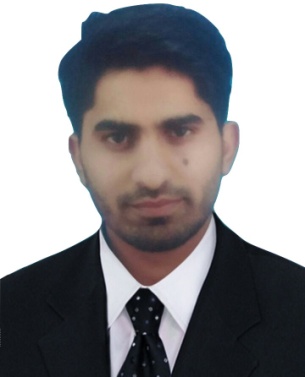 RANA Rana.351306@2freemail.com 	  Objective: Seeking a Long Term Career with a leading organization to enhance my skills and experience in the field of Human Resource and Services.Key Skills: HRMS, Record keeping, Letter writing, Communications, Solution focused, Strong process and system handling.Professional Experiences:Organization: Pakistan Telecommunication Authority Designation: Management Trainee Officer Human Resource (Contract)Period: August 2016 – February 2017Location:  Islamabad, PakistanJob SummaryResponsible for working alongside managers and accepting delegated responsibilities and duties with the goal of eventually becoming a manager.Job Profile:Assisting Human Resource Manager Work in different departments to gain perspective, including customer services, Administration, Government and External Affairs, and other departments.Work with other managers to plan and direct the work of the organization.Assisting employees with leave queries, managing and monitoring their leave applications through Leave Tracking DatabaseMaintain diary, arrange meetings and appointments and provide remindersWork enthusiastically in preparing letters, salary certificates, experience letters etc. for employees in a timely and accurate mannerMaintain centrally organized record of employee’s personal file, update records and documents for all employees and also scheduling of meetings, interviews with candidates. Be familiar with all HR Policies and provide accurate advice to employees.Salary, Leave Salary Calculations. Assisting in Payroll.Data entry (Employee record).HRMIS reporting and other related assignments.      Key Competenciesverbal and written communication skillsproblem analysis and problem solvingorganizational skillsattention to detailjudgmentadaptabilityteam workProfile:										Preparation of payroll and SalaryBasic training related to Human Resource Management.Maintaining of Human Resource files & archivesEducation:                                                              MBA (Human Resource Management), CGPA 3.5/4 –Preston University Islamabad, Pakistan.  2016B.com - University of the Punjab, Pakistan.  2010Other Skills:Computer Skills: HRMS (Intermediate Level), Word, Advance Excel, Outlook.Languages:  English, Urdu, Hindi, Punjabi. 